.Sequence: 64, Tag, 64, 32*, Tag, 64, 64, 32*, 64, Tag**, 64, 32Intro: 8 counts(S1)  1 – 8	Toe, Toe, Back, Back, Back rock, Recover, Step, Hold(S2)  1 – 8	Rock, Recover, Back, Drag, Together, ¼, Recover, Hitch(S3)  1 – 8	Toe, Toe, Back, Back, ½ Chase, Hold(S4)  1 – 8*	Triple turn, Hold, Chassé, Hold(S5)  1 – 8	Jazzbox ¼, Jump, Jump, Mambo(S6)  1 – 8	Jazzbox ¼, Jump, Jump, Mambo(S7)  1 – 8	Toe, Toe, Back, Back, Slide, ¼ slide, ¼ slide, Hold(S8)  1 – 8	Step, Hitch, Back, Hitch, Coasterstep, HoldTAG 	Steps(T1) 1 – 8	Behind, Sweep, Behind, Side, Cross, Sweep, ½ Pivot(T2) 1 – 8	Cross, Sweep, Cross, Side, Behind, Sweep, Behind, Side***= On third wall after 32C you do the tag and then restart the dance. On sixth wall you dance 32C and then restart the dance.**= The last (third) time you do the tag, the music and singing slow down and stop at the end. To fit with the music, the very last step of the tag (stepping Lf to left side) should be slow and may very well be a little “hitch-like” before stepping down.Ending: On the last wall, dance up to and including section 4. You will be facing 6:00. Then turn ½ right stepping on toes of Rf diagonally forward (1), step Lf diagonally forward (2). The song finishes with the words ‘tip toe’.Contact: anna.oldberg@hotmail.seTip Toe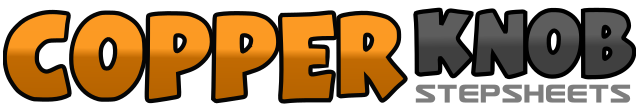 .......Count:64Wall:2Level:Intermediate.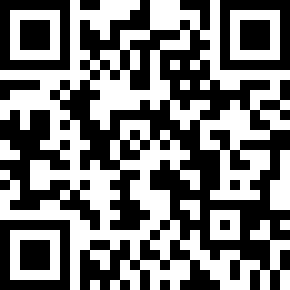 Choreographer:Anna Oldberg (SWE) - January 2018Anna Oldberg (SWE) - January 2018Anna Oldberg (SWE) - January 2018Anna Oldberg (SWE) - January 2018Anna Oldberg (SWE) - January 2018.Music:Tip Toe (feat. French Montana) - Jason Derulo : (Spotify)Tip Toe (feat. French Montana) - Jason Derulo : (Spotify)Tip Toe (feat. French Montana) - Jason Derulo : (Spotify)Tip Toe (feat. French Montana) - Jason Derulo : (Spotify)Tip Toe (feat. French Montana) - Jason Derulo : (Spotify)........1, 2, 3, 4On toes step Rf slightly diagonally forward (1), on toes step Lf slightly diagonally forward (2), Rf step back to center (3), Lf step together (4)5, 6, 7, 8Rock back on Rf (5), recover on Lf (6), step Rf forward (7), hold (8)1, 2, 3, 4Rock Lf forward (1), recover on Rf (2), step Lf a little longer step back (3), drag Rf towards Lf (4)5, 6, 7, 8Step Rf in place (5), turn ¼ left stepping Lf to left side (6), recover on Rf (7), hitch Lf (8)1, 2, 3, 4On toes step Lf slightly diagonally forward (1), on toes step Rf slightly diagonally forward (2), Lf step back to center (3), Rf step together (4)5, 6, 7, 8Step Lf forward (5), turn ½ right stepping down on Rf (6), step Lf forward (7), hold (8)1, 2, 3, 4Turn ½ left stepping back on Rf (1), turn ½ left stepping slightly forward on Lf (2), turn 1/8 left stepping Rf to right side (3), hold (4)5, 6, 7, 8Step Lf to left side (5), step Rf together (6), step Lf to left side (7), hold (8) Restart/Tag/Ending*1, 2, 3, 4, 5Cross Rf over Lf (1), step back on Lf (2), ¼ right stepping Rf to right side (3), jump left on Lf while hitching right leg towards the right diagonal (4), jump left on Lf while hitching right leg towards the right diagonal (5)6, 7, 8Rock Rf forward (6), recover on Lf (7), step Rf together (8)1, 2, 3, 4, 5Cross Lf over Rf (1), step back on Rf (2), ¼ left stepping Lf to left side (3), jump right on Rf while hitching left leg towards the left diagonal (4), ), jump right on Rf while hitching left leg towards the left diagonal (5)6, 7, 8Rock Lf forward (6), recover on Rf (7), step Lf together (8)1, 2, 3, 4On toes step Rf slightly diagonally forward (1), on toes step Lf slightly diagonally forward (2), Rf step back to center (3), Lf step together (4)5, 6, 7, 8Slide Rf to right side (5), ¼ left sliding Lf to left side (6), ¼ left sliding Rf to right side(7), Hold (8)1, 2, 3, 4Facing left diagonal step Lf to left side (1), hitch right leg (2), still facing the left diagonal step Rf to the side (3), hitch left leg while turning 1/8 left squaring up to the 6 o’clock wall (4)5, 6, 7, 8Step Lf back (5), step Rf together (6), step Lf forward (7), hold (8)1, 2, 3, 4Rf step behind Lf (1), sweep Lf from front to back (2), step Lf behind Rf (3), step Rf to right side (4)5, 6, 7, 8Cross Lf over Rf (5), sweep Rf from back to front (6), step Rf forward (7), turn ½ left stepping Lf slightly forward (8)1, 2, 3, 4Cross Rf over Lf (1), sweep Lf from back to front (2), cross Lf over Rf (3), step Rf to right side (4)5, 6, 7, 8Step Lf behind Rf (5), sweep Rf from front to back (6), step Rf behind Lf (7), step Lf to left side (8)